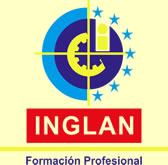 ENSEÑANZAS DE FORMACIÓN PROFESIONALRENUNCIA A CONVOCATORIASD.  …………………………………………………………………...,  Documento  de  identidad  Nº: ………………….Domicilio:	……………………………….……………………………..……………….	Teléfono:……………………………Población: ……………………………………... Código postal: ……………….. Provincia: ……………………………EXPONE:1. Que está cursando en el Centro: ………………………………………………………………………………………….Localidad: ……………………………………………………………………….. Provincia: ……….………………………..el Ciclo Formativo de grado: …………………………. denominado: .……………………………..............………………………………………………………………………………………………………Que concurre en mi persona una de las siguientes circunstancias: (márquese la que proceda)Enfermedad prolongada o accidente.Obligaciones de tipo personal o familiar.Desempeño de un puesto de trabajo.SOLICITA:Que le sea admitida la renuncia a las convocatorias del presente curso académico correspondientes de los módulos profesionales que a continuación se especifican:A tal efecto presenta la siguiente documentación: (detállese la documentación que se aporta)………………………………………………………………………………………………………………………………………………………………………………………………………………………………………………………………………………………………………… En Getafe , a …… de ……………………………… de 20………Firmado.: …………………………………………………………SR. DIRECTOR DEL CENTRO FORMACION PORFESIONAL INGLAN.Los datos personales recogidos incorporados y tratados en el fichero “Historiales académicos” inscrito en el Registro de Ficheros de Datos Personales de la Agencia de Protección de Datos de la Comunidad de Madrid ( www.madrid.org/apdcm) y no está prevista la cesión de los mismos. El órgano responsable del fichero La Dirección General de Infraestructuras y Servicios y la dirección donde el interesado podrá ejercer los derechos de acceso, rectificación, cancelación y oposición ante el mismo es “C/ Díaz Porlier, 35 - 28006. MADRID”, todo lo cual se informa en el cumplimiento del artículo 5 de la Ley Orgánica 15/1999, de 13 de diciembre, de Protección de Datos de Carácter Personal.Denominación del módulo profesionalConvocatoriaConvocatoriaDenominación del módulo profesionalOrdinariaExtraordinaria